		Agreement		Concerning the Adoption of Harmonized Technical United Nations Regulations for Wheeled Vehicles, Equipment and Parts which can be Fitted and/or be Used on Wheeled Vehicles and the Conditions for Reciprocal Recognition of Approvals Granted on the Basis of these United Nations Regulations*(Revision 3, including the amendments which entered into force on 14 September 2017)_________		Addendum 127 – UN Regulation No. 128		Amendment 8Supplement 8 to the original version of the Regulation – Date of entry into force: 28 May 2019		Uniform provisions concerning the approval of light emitting diode (LED) light sources for use in approved lamp units on power-driven vehicles and their trailersThis document is meant purely as documentation tool. The authentic and legal binding texts is: 	ECE/TRANS/WP.29/2018/90._________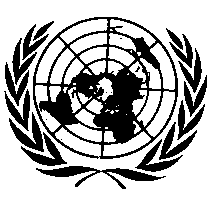 UNITED NATIONSParagraph 2.4.2., amend to read:"2.4.2. 	An approval code shall be assigned to each type approved. 	This approval code shall consist of Section 3 of the approval number.*The same Contracting Party may not assign the same code to another type of LED light sources.	*	1958 Agreement, Revision 3, Schedule 4 (E/ECE/TRANS/505/Rev.3)"Paragraph 2.4.5., amend to read:"2.4.5.	If the applicant has obtained the same approval number (and the same correlating approval code) for several trade names or marks, one or more of them will suffice to meet the requirements of paragraph 2.3.1.1."Annex 1, footnote 1, amend to read:	" 1	From 22 June 2017 onwards, the sheets for LED light sources, the list and group of light source categories with restrictions on the use of this category and their sheet numbers are incorporated in Resolution R.E.5 (ECE/TRANS/WP.29/1127)."Annex 2, amend to read:"…Approval No................................….	Extension No......................................….Approval Code................................….1.	Trade name or mark of the LED light source:	2.	Manufacturer's name for the type of LED light source:	3.	Manufacturer's name and address:	…"Annex 3, amend to read:"Annex 3 		Example of the arrangement of the approval mark(See paragraph 2.4.4.)	The above approval mark affixed to a LED light source indicates that the light source has been approved in the United Kingdom (E11) under the approval code 0001."E/ECE/324/Rev.2/Add.127/Amend.8−E/ECE/TRANS/505/Rev.2/Add.127/Amend.8E/ECE/324/Rev.2/Add.127/Amend.8−E/ECE/TRANS/505/Rev.2/Add.127/Amend.824 June 2019